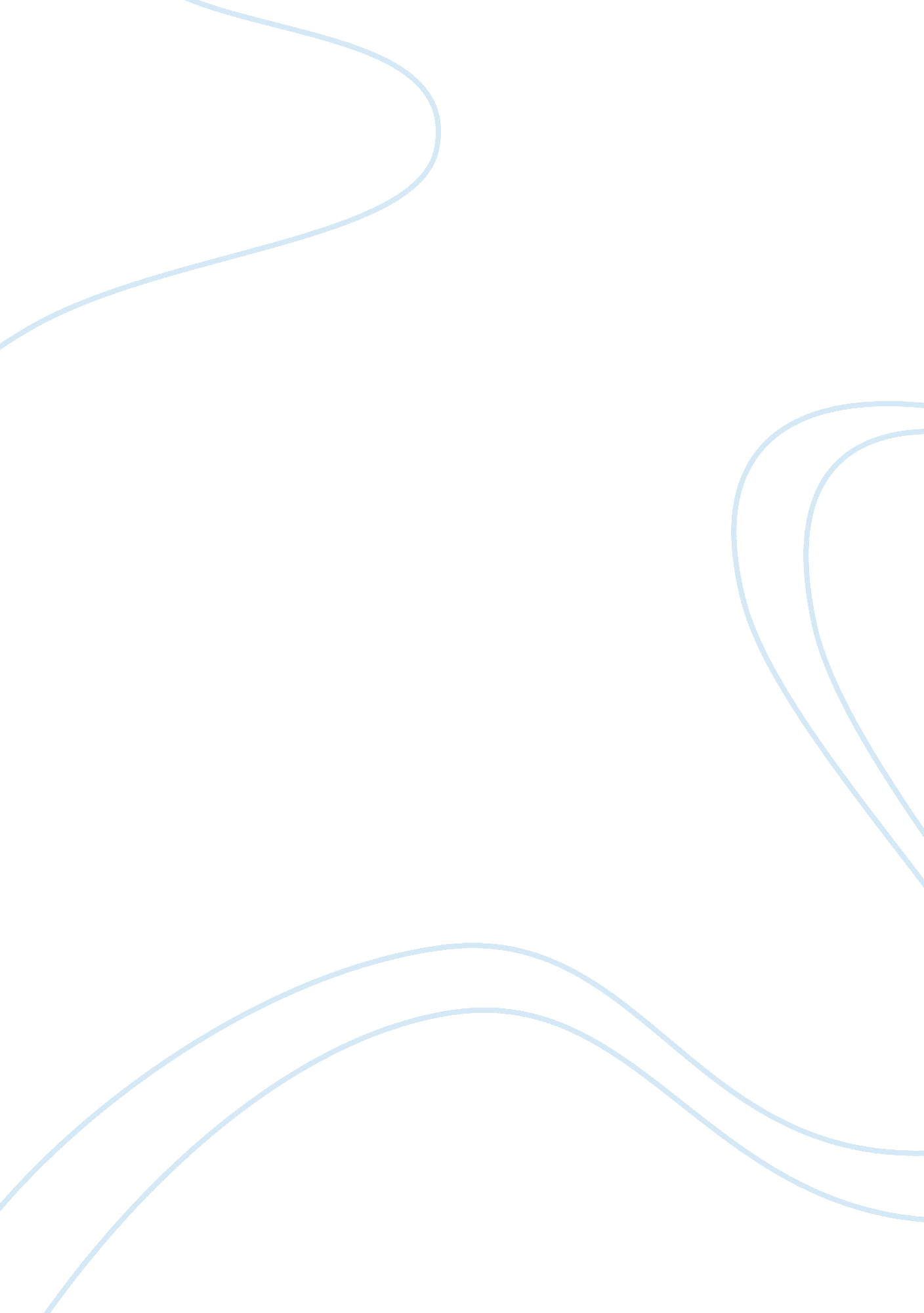 Mt140 unit 4 assignmentBusiness, Management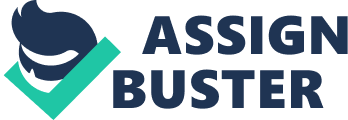 Sandwich Blitz, Inc. Case Study Sandwich Blitz, Inc. Case Study It would be very helpful for the CEO to create a new position between him and the location managers. The CEO has to take care of many tasks during his daily work routine and most of these tasks involve dealing with the top managers and clients. When the CEO creates a new coordinating position then he will be relieved of some of the lesser important tasks. The new coordinating employee will coordinate with all the location managers and will directly deal with them according to the vision and policies of the business (Samovar & McDaniel, 2010). CEO would only be referred to in case of some major problems. 
2. Promoting an existing manager is a very intelligent move as the manager would be aware of the business and its policies. Normally it takes time for new managers to adjust to the philosophy and culture of an organization but promoting an existing manager would avoid such problems. It would also be easier for an existing manager to communicate as he would be familiar with some of the location managers (Samovar & McDaniel, 2010). 
3. The CEO should be making these decisions because the new coordinating manager would be directly working under him. He would be responsible for communicating between the location managers and the CEO so the CEO must choose a person with great communication skills (Samovar & McDaniel, 2010). The CEO must realize the importance of the job as it would link him to the rest of the team and should pick the candidate himself based on the qualifications and skills. 
4. When the new position is created then it will not change the level of authority for the CEO and the upper management however the middle and lower management will be affected. The CEO would require the location manager to report the coordinating manager and they would have the privilege of directly communicating with the CEO taken away from them. They would not be able to communicate with the CEO on regular basis making them more reliant on the coordinating manager (Samovar & McDaniel, 2010). On the other hand, the coordinating manager will have a greater say in important matter and in some cases even over the senior managers of the company. 
Reference List 
Samovar, L., & McDaniel, E. (2010). Communication Between Cultures. Boston: Cengage Learning. 